NÁRODNÁ RADA SLOVENSKEJ REPUBLIKYVI. volebné obdobieČíslo: CRD-105/2013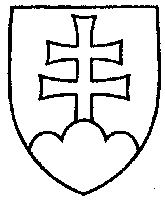 439UZNESENIENÁRODNEJ RADY SLOVENSKEJ REPUBLIKYz 5. februára 2013k návrhu poslancov Národnej rady Slovenskej republiky Miroslava Kadúca a Igora Matoviča na vydanie zákona, ktorým sa dopĺňa zákon č. 153/2001 Z. z. o prokuratúre v znení neskorších predpisov a ktorým sa dopĺňajú niektoré zákony (tlač 377) – prvé čítanie	Národná rada Slovenskej republiky	po prerokovaní uvedeného návrhu zákona v prvom čítanír o z h o d l a,  ž e	podľa § 73 ods. 4 zákona Národnej rady Slovenskej republiky č. 350/1996 Z. z. o rokovacom poriadku Národnej rady Slovenskej republiky v znení neskorších predpisov	nebude pokračovať v rokovaní o tomto návrhu zákona.      Pavol  P a š k a   v. r.    predseda Národnej rady Slovenskej republikyOverovatelia:Anna  V i t t e k o v á   v. r.Jozef  V i s k u p i č   v. r.